VEŘEJNÁ VYHLÁŠKAkterou se oznamuje vystavení návrhu územně plánovací dokumentace„Územního plánu Chotěvice"Městský úřad Trutnov, jako úřad územního plánování a pořizovatel územně plánovací dokumentace „Územní plán Chotěvice" ve smyslu § 6 odst. 1) písm. c) zákona č. 183/2006 Sb., o územním plánování a stavebním řádu (stavební zákon) v platném zněníoznamujev souladu s § 50 odst. 2) a 3) zákona č. 183/2006 Sb., o územním plánování a stavebním řádu (stavební zákon) v platném znění vystavení návrhu územně plánovací dokumentace „Územní plán Chotěvice".Návrh „Územního plánu Chotěvice" je vystaven k nahlédnutí v elektronické podobě na internetové adrese http://upd.trutnov.cz/upd/chotevice/ pod složkou pořizovaná ÚPDod 19. června 2020 do 13. srpna 2020.V odkazu na ustanovení § 50 odst. 2) stavebního zákona mohou do 30 dnů ode dne jednání dotčené orgány uplatnit k návrhu „Uzemního plánu Chotěvice" stanoviska a sousední obce připomínky.Dle ustanovení § 50 odst. 3) stavebního zákona Do 30 dnů ode dne doručení může každý uplatnit u pořizovatele k návrhu „územního plánu Chotěvice" písemné připomínky.K později uplatněným stanoviskům a připomínkám se nepřihlíží.	Městský úřad Trutnov	/mm Telefon 499 803 111	Slovanské náměstí 165	Fax 499 803 103	541 16 Trutnov	IDS 3acbs2cÚřední hodiny: pondělí a středa od 08:00 do 17:00, úterý a čtvrtek od 08:00 do 15:00 a pátek od 08:00 do 14:30.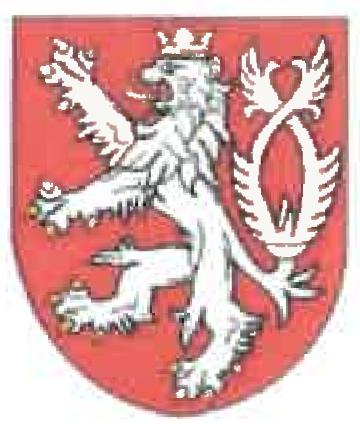 MĚSTSKÝ ÚŘAD TRUTNOVOdbor rozvoje městaoddělení územního plánováníVáš dopis zn.: ze dne:Č. j.:Spisová značka:Vyřizuje: Telefon: E-mail:Datum:MUTN 55735/2020 2019/8202/R/HOMMichaela Kostková499 803 242kostkova@trutnov.cz15. června 2020